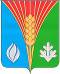               АдминистрацияМуниципального образования       Лабазинский сельсовет      Курманаевского района       Оренбургской области         ПОСТАНОВЛЕНИЕ          02.08.2012 № 35-п     	В соответствии с Федеральным законом от 21 декабря 1994 года № 68-ФЗ «О защите населения и территорий от чрезвычайных ситуаций природного и техногенного характера», постановлением Правительства Российской Федерации от 30 декабря 2003 года № 794 «О единой государственной системе предупреждения и ликвидации чрезвычайных ситуаций» и в целях совершенствования порядка оповещения и информирования населения муниципального образования Лабазинский сельсовет об угрозе возникновения или о возникновении чрезвычайных ситуаций:      	1.Утвердить прилагаемый Порядок оповещения и информирования населения об угрозе возникновения или о возникновении чрезвычайных ситуаций (далее по тексту – Порядок оповещения) согласно приложению.     	2. Рекомендовать руководителям организаций, предприятий и учреждений независимо от форм собственности и ведомственной принадлежности, находящихся на территории муниципального образования Лабазинский сельсовет, обеспечить оповещение и информирование населения на подведомственной территории в соответствии с Порядком оповещения.     	3. Возложить общее руководство и координирующие действия по организации оповещения и информированию населения на главного специалиста по делам гражданской обороны и чрезвычайным ситуациям администрации муниципального образования Лабазинский сельсовет.     	4. Контроль за выполнением настоящего постановления оставляю.     	5. Постановление вступает в силу со дня его подписания и подлежит опубликованию в газете «Лабазинский вестник».Глава муниципального образования                                        В.А. ГражданкинРазослано: в дело, прокурору                                                                          Приложение                                                                                  к постановлению                                                                                                   от 02.08.2012 г. № 35-пПОРЯДОКоповещения и информирования населения
сельского поселения об угрозе возникновения или
о возникновении чрезвычайных ситуаций                                               1.Общие положения      1.1. Настоящий Порядок оповещения и информирования населения муниципального образования Лабазинский сельсовет (далее по тексту – МО Лабазинский сельсовет) об угрозе возникновения или о возникновении чрезвычайных ситуаций  разработан в соответствии с Федеральным законом от 21 декабря 1994 года N 68-ФЗ «О защите населения и территорий от чрезвычайных ситуаций природного и техногенного характера», постановлением Правительства Российской Федерации от 30 декабря 2003 года № 794 «О единой государственной системе предупреждения и ликвидации чрезвычайных ситуаций».     1.2. Настоящий Порядок оповещения определяет организацию, задачи и механизм реализации мероприятий по оповещению и информированию населения поселения об угрозе возникновения или о возникновении чрезвычайных ситуациях природного и техногенного характера.     2.Организация и задачи оповещения
     2.1.Оповещение является одним из важнейших мероприятий, обеспечивающих доведение до руководящего состава муниципального образования, предприятий и организаций независимо от их организационно-правовой формы, расположенных в МО Лабазинский сельсовет (далее – организации), и населения информации (сигналов) об угрозе и возникновении чрезвычайных ситуаций природного и техногенного характера, об угрозе нападения противника, воздушной опасности, радиоактивном, химическом и бактериологическом заражении и начале эвакуационных мероприятий.     2.2.Основной задачей оповещения является обеспечение своевременного доведения до руководящего состава муниципального образования, организаций и населения информации и сигналов обо всех видах опасностей.     2.3.Общее руководство оповещением организаций и предприятий и населения на территории поселения осуществляет глава МО Лабазинский сельсовет.     2.4.Руководство оповещением работников организаций, а также населения проживающего в зонах действия локальных систем оповещения потенциально опасных объектов, осуществляют руководители соответствующих организаций.    2.5.Порядок и сроки оповещения определяются Планом действий по предупреждению и ликвидации чрезвычайных ситуаций МО Лабазинский сельсовет и Планом гражданской обороны и защиты населения МО Лабазинский сельсовет.     3.Оповещение об угрозе и возникновении чрезвычайных ситуаций природного и техногенного характера.     3.1. Оповещение и информирование населения о стихийных бедствиях, опасности поражения аварийно-химическими опасными веществами и других опасных для населения последствиях крупных аварий и катастроф, осуществляется путем передачи экстренных сообщений о чрезвычайных ситуациях и действиях населения с использованием всех местных технических средств связи и оповещения, подвижной громкоговорящей установки.      3.2. Основной способ оповещения и информирования населения - передача речевых сообщений по сетям вещания.     3.3. Под информацией о чрезвычайных ситуациях предусматривается передача следующих данных:     - о прогнозе и фактах возникновения чрезвычайных ситуаций;     - о масштабах чрезвычайных ситуаций, ходе и итогах их ликвидации;     - о состоянии природной среды и потенциально опасных объектах;     - о сейсмических, гелиогеофизических, опасных гидрометео-рологических и других природных явлениях, могущих привести к возникновению чрезвычайных ситуаций.     4. Оповещение об опасностях, возникающих при ведении военных действий или вследствие этих действий.     4.1. Предупреждение организаций и населения о непосредственной угрозе нападения противника или заражения, о принятии своевременных мер защиты проводят органы, осуществляющие управление гражданской обороной, на основании соответствующих сигналов, получаемых от вышестоящих органов управления, органов военного командования, данных разведки, прогнозирования и информации из соседних районов и поселений.     4.2. Сигнал оповещения - это условный сигнал, передаваемый в системе оповещения гражданской обороны и являющийся командой для проведения определенных мероприятий органами, осуществляющими управление гражданской обороной, а также населением.     4.3. Установлены следующие сигналы оповещения гражданской обороны:Сигнал «Воздушная тревога» подается с возникновением непосредственной опасности угрозы нападения противника и означает, что удар может последовать в ближайшее время. До населения этот сигнал доводится при помощи сирен в течение 2-3 минут. Сигнал повторяется несколько раз и дублируется прерывистыми гудками на предприятиях,  а также с помощью ручных сирен, электромегафонов и других звуковых средств.Сигнал «Отбой воздушной тревоги» подается, если удар не состоялся или его последствия не представляют опасности для укрываемых. Для передачи сигнала используются все местные технические средства связи и оповещения, подвижные громкоговорящие установки. После нанесения ударов, передается информация о принимаемых мерах по ликвидации последствий нападения, режимах поведения населения и другим вопросам.Сигнал «Радиационная опасность» передается при непосредственной угрозе радиоактивного заражения или при его обнаружении. Под непосредственной угрозой радиоактивного заражения понимается вероятность заражения данной территории в течение одного часа.
Для подачи сигнала используются все местные технические средства связи и оповещения, подвижная громкоговорящая установка.Сигнал «Химическая тревога» подается при угрозе или обнаружении химического, а также бактериологического заражения. Для подачи сигнала используются все местные технические средства связи и оповещения. Сигнал дублируется подачей установленных звуковых, световых и других сигналов.
     5. Порядок оповещения и информирования руководящего состава     5.1.Доведение информации (сигналов) об угрозе и возникновении чрезвычайных ситуаций, угрозе нападения противника осуществляют:до руководящего состава администрация МО Лабазинский сельсовет - единая дежурно-диспетчерская служба Курманаевского района;до руководящего состава и работников организаций - дежурно-диспетчерские службы организаций.     5.2. Организации подтверждают получение и доведение информации и сигналов до руководящего состава и работников.     5.3.Руководитель организации при обнаружении угрозы возникновения или возникновении чрезвычайной ситуации на объекте самостоятельно подает соответствующий сигнал оповещения и докладывает об этом главе МО Лабазинский сельсовет.     6.Порядок оповещения и информирования населения     6.1. Оповещение населения о возникновении чрезвычайных ситуаций природного и техногенного характера, о воздушной опасности, радиоактивном, химическом и бактериологическом заражении осуществляется с использованием действующих сетей проводного вещания, а также с помощью дистанционно управляемых электросирен.     6.2. В целях обеспечения своевременного и надежного оповещения населения и доведения до него информации об обстановке и его действиях в сложившихся условиях, устанавливается следующий порядок оповещения.Основным способом оповещения населения о возникновении чрезвычайных ситуаций природного и техногенного характера, а также об опасностях возникающих при ведении военных действий или вследствие этих действий, считается передача речевой информации с использованием  всех местных технических средств связи и оповещения;     для привлечения внимания населения перед передачей речевой информации производится включение электросирен, производственных гудков и других сигнальных средств, что означает подачу предупредительного сигнала «Внимание всем!»;     6.3. Во всех случаях задействования систем оповещения с включением электросирен до населения немедленно доводятся соответствующие сообщения по существующим средствам вещания.     6.4. Основной способ оповещения и информирования населения - передача речевых сообщений по сетям вещания, которые передаются населению с перерывом программ вещания длительностью не более 5 минут. Допускается 3-кратное повторение передачи речевого сообщения.     В исключительных, не терпящих отлагательства, случаях допускается передача кратких нестандартных речевых сообщений способом прямой передачи.     Оповещение о начале эвакуации населения организуется по месту работы, учебы и жительства руководителями организаций.     7. Организация создания и поддержания в состоянии постоянной готовности к использованию муниципальной системы оповещения населения и локальных систем оповещения в районах размещения потенциально опасных объектов.     7.1. Муниципальная система оповещения МО Лабазинский сельсовет представляет собой организационно-техническое объединение сил, средств связи и оповещения, сетей вещания, каналов сети связи общего пользования, специализированные технические средства оповещения и информирования населения в местах массового пребывания людей, обеспечивающих доведение информации и сигналов оповещения до органов управления и сил гражданской обороны, муниципального звена предупреждения и ликвидации чрезвычайных ситуаций областной территориальной подсистемы единой государственной системы предупреждения и ликвидации чрезвычайных ситуаций (далее – муниципальное звено) и населения.     7.2. Муниципальная система оповещения поселения состоит из:локальных систем оповещения в районах размещения потенциально опасных объектов.     7.3. Основной задачей муниципальной системы оповещения является обеспечение доведения информации и сигналов оповещения до:
руководящего состава гражданской обороны и муниципального звена;специально подготовленных сил, предназначенных и выделяемых (привлекаемых) для предупреждения и ликвидации чрезвычайных ситуаций, сил гражданской обороны на территории муниципального образования;дежурно-диспетчерских служб организаций, эксплуатирующих потенциально опасные производственные объекты;населения, проживающего на территории соответствующего поселения.     7.4. Основной задачей локальной системы оповещения является обеспечение доведения информации и сигналов оповещения до:руководящего состава гражданской обороны организации, эксплуатирующей потенциально опасный объект и объектового звена;объектовых аварийно-спасательных формирований, в том числе специализированных;персонала организации, эксплуатирующей опасный производственный объект;дежурно-диспетчерских служб органов управления гражданской обороны и муниципального звена;руководителей и дежурно-диспетчерских служб организаций, расположенных в зоне действия локальной системы оповещения;населения, проживающего в зоне действия локальной системы оповещения.     7.5. Распоряжения на задействование систем оповещения отдаются:муниципальной системы оповещения – главой МО Лабазинский сельсовет;локальной системы оповещения - руководителем организации, эксплуатирующей потенциально опасный объект.     7.6. В соответствии с установленным порядком использования систем оповещения разрабатываются инструкции дежурных (дежурно-диспетчерских) служб организаций, эксплуатирующих потенциально опасные объекты, организаций связи, операторов связи и организаций телерадиовещания, утверждаемые руководителями организаций, эксплуатирующих потенциально опасные объекты, организацией связи.     7.7. В целях поддержания систем оповещения в состоянии постоянной готовности органы местного самоуправления совместно с организациями связи осуществляют проведение плановых и внеплановых проверок работоспособности систем оповещения.     7.8.  В целях создания, обеспечения и поддержания в состоянии постоянной готовности к использованию систем оповещения населения органы местного самоуправления:разрабатывают тексты речевых сообщений для оповещения и информирования населения и организуют их запись на магнитные и иные носители информации;организуют и осуществляют подготовку оперативных дежурных (дежурно-диспетчерских) служб и персонала по передаче сигналов оповещения и речевой информации в мирное и военное время;планируют и проводят совместно с организацией связи проверки систем оповещения, тренировки по передаче сигналов оповещения и речевой информации;разрабатывают совместно с организацией связи порядок взаимодействия дежурных (дежурно-диспетчерских) служб при передаче сигналов оповещения и речевой информации.О порядке   оповещения  и   информиро-вания населения  об угрозе возникновения или о возникновении чрезвычайных ситуаций